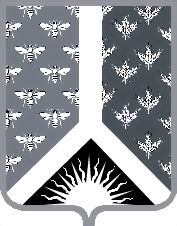 СОВЕТ НАРОДНЫХ ДЕПУТАТОВ НОВОКУЗНЕЦКОГО МУНИЦИПАЛЬНОГО РАЙОНАР Е Ш Е Н И Еот 26 сентября 2019 г. № 80-МНПАО внесении изменений в постановление Новокузнецкого районного Совета народных депутатов от 28.10.2003 № 29 «Об утверждении Положения о Новокузнецкой районной комиссии по восстановлению прав  реабилитированных жертв политических репрессий»Принято Советом народных депутатовНовокузнецкого муниципального района24 сентября 2019 г.1. Внести в постановление Новокузнецкого районного Совета народных депутатов от 28.10.2003 № 29 «Об утверждении Положения о Новокузнецкой районной комиссии по восстановлению прав реабилитированных жертв политических репрессий» следующие изменения:1) пункт 2 изложить в следующей редакции:«2. Утвердить состав Новокузнецкой районной комиссии по восстановлению прав реабилитированных жертв политических репрессий согласно приложению № 2 к настоящему Постановлению.»;2) приложение № 2 изложить в редакции согласно приложению к настоящему Решению.2. Признать утратившим силу решение Совета народных депутатов Новокузнецкого муниципального района от 21.09.2017 № 255-МНПА «О составе комиссии  по восстановлению прав реабилитированных жертв политических репрессий».3. Настоящее Решение вступает в силу со дня, следующего за днем его официального опубликования.Председатель Совета народных депутатов Новокузнецкого муниципального района                                                                             Е.В. ЗеленскаяГлава Новокузнецкого муниципального района	                                                                           А.В. ШарнинС О С Т А ВНовокузнецкой районной комиссии по восстановлению прав реабилитированных жертв политических репрессийПриложение к решению Совета народных депутатов Новокузнецкого муниципального района от 26 сентября 2019 г. № 80-МНПА«О внесении изменений в постановление Новокузнецкого районного Совета народных депутатов от 28.10.2003 № 29 «Об утверждении Положения о Новокузнецкой районной комиссии по восстановлению прав  реабилитированных жертв политических репрессий»«Приложение № 2к постановлению Новокузнецкого районного Совета народных депутатов от 28 октября 2003 г. № 29 «Об утверждении Положения о Новокузнецкой районной комиссии по восстановлению прав  реабилитированных жертв политических репрессий»Председатель комиссии:Калугина Л. В.- заместитель главы Новокузнецкого муниципального района по социальным вопросам Заместитель председателя комиссии:Сайбель Е. Н.- председатель комитета по социальной политике администрации Новокузнецкого муниципального района Секретарь комиссии:Михайлюк Н. В.- ведущий специалист отдела социальных льгот и гарантий комитета по социальной политике администрации Новокузнецкого муниципального района Члены комиссии:Зеленская Е. В.- председатель Совета народных депутатов Новокузнецкого муниципального района;Гончарова А. В.- заместитель главы Новокузнецкого муниципального района по экономике;Тагаева Г. Д.- начальник отдела социальных льгот и гарантий комитета по социальной политике администрации Новокузнецкого муниципального района;Лапандина О. А.- начальник финансового управления по Новокузнецкому району (по согласованию);Тимофеева Д. Н.- директор бюджетного учреждения «Муниципальный архив Новокузнецкого муниципального района» (по согласованию)»